Business Agreement Form PDF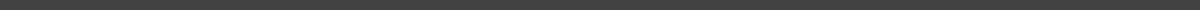 Agreement IdentificationAgreement Number: ___________________________Effective Date: ___________________________Parties InvolvedParty 1 Information:Name: __________________________________Address: _______________________________Contact Number: ________________________Email: _________________________________Party 2 Information:Name: __________________________________Address: _______________________________Contact Number: ________________________Email: _________________________________Agreement DetailsScope of Work:Duration of Agreement: From _________ to _________Payment Terms:Total Amount: $__________Payment Schedule: ___________________________________________Late Payment Penalties: ______________________________________Terms and ConditionsConfidentiality Clause:Termination Conditions:Approval and SignaturesParty 1 Signature: _______________________ Date: _________Party 2 Signature: _______________________ Date: _________